Skibbereen Rowing ClubHead of the River 2022The Marina, CorkClick here to access live resultsBest of luck!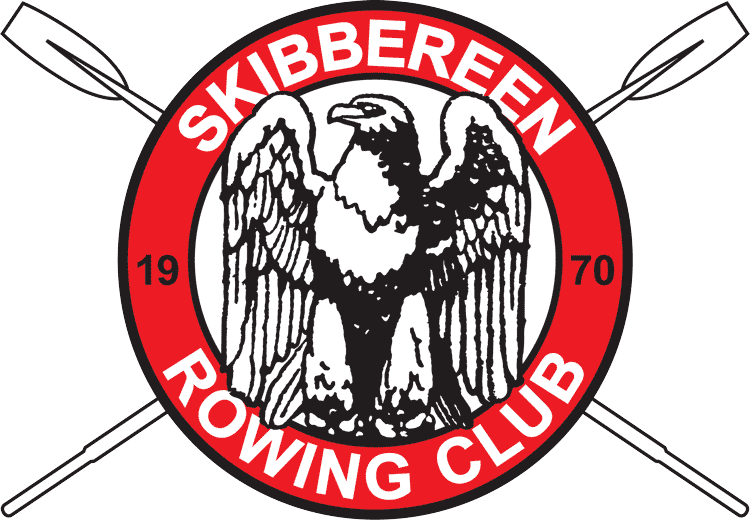 